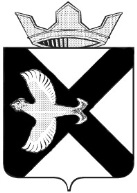 Боровская  поселковая  ДумаР Е Ш Е Н И Е23 ноября   2016 г.							                     № 208п. БоровскийТюменского муниципального районаВ соответствии с Налоговым кодексом Российской Федерации Уставом муниципального образования поселок Боровский,  Боровская поселковая Дума РЕШИЛА:Внести изменения в решение Боровской поселковой Думы от 26.11.2014 № 552 «О налоге на имущество физических лиц» (далее – Решение):Пункт 5  Решения изложить в новой редакции:5. Налоговые ставки в отношении объектов налогообложения, указанных в пункте 3 настоящего решения, устанавливаются в следующих размерах:2. Настоящее Решение вступает в силу с 1 января 2016 года.3. Опубликовать настоящее Решение в газете "Боровские вести".Глава муниципального образования                                                 С.В. СычеваПредседатель Думы                                                                                А.А. КвинтСуммарная инвентаризационная стоимость объектов налогообложения, умноженная на коэффициент -дефлятор (с учетом доли налогоплательщика в праве общей собственности на каждый из таких объектов)Ставка налога  До 300 тыс.рублей включительно0,1 процента От 300 тыс.рублей до 500 тыс.рублей включительно0,3  процента  От 500 тыс.руб. до  800 тыс.рублей включительно0,4 процентаОт 800 тыс.руб. до  1200 тыс.рублей включительно1 процентСвыше 1 200 тыс.рублей1,5 процента